Paroisse Sainte Marie des Olonnes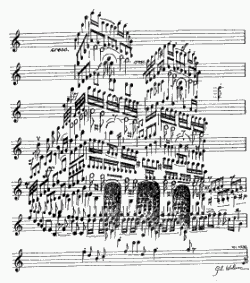 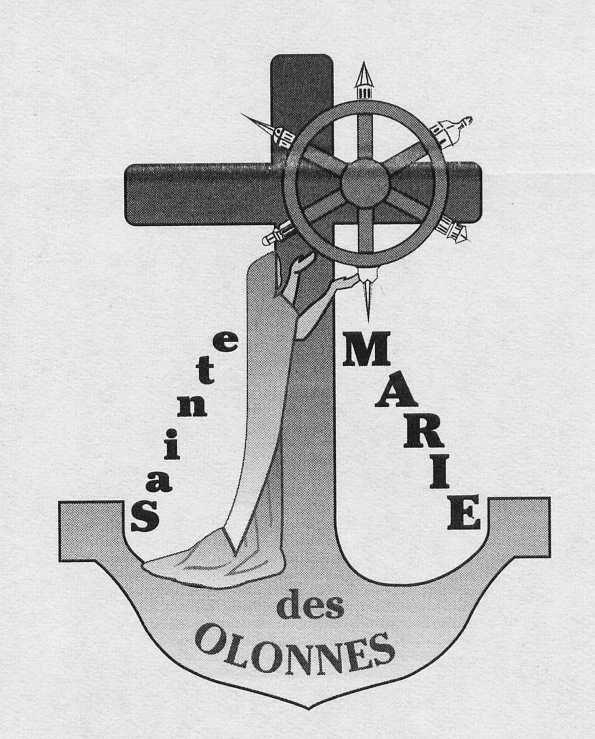 Dimanche 09 Février 2020Dimanche  de la santé« Ta nuit sera lumière »LITURGIE D'OUVERTUREProcession d’entrée :la croix, les servants d’autel, 10 à 12 personnes portant des lumignons ( hospitalité de Lourdes, SEM, Joie de vivre, soignants, malades ...), le livre de la Parole(s’il y a un diacre), le prêtre.Au bas de l’autel :	 une lanterne verteChant d’entrée :feuillet vert :N°5Peuple de LumièreMot d'accueil: à l’initiative du célébrantRite pénitentiel	172Gloria			216 Prière d'ouverture: « Dans ton amour inlassable, Seigneur, veille sur ta famille et puisque  ta grâce est notre unique espoir, garde-nous sous ta constante protection. Par Jésus Christ ... »LITURGIE DE LA PAROLE 1ère lecture		Isaïe 58,7-10 Psaume	111, 1.4-92eme lecture	1 CO ,2,1-5Alleluia 	378«  Lumière du monde, Jésus Christ, celui qui marche à ta suite aura la lumière de la vie. »						« Évangile de Jésus Christ selon Saint Matthieu 5,13-16Profession de foi	proclaméePrière universelle :  refrain	 n° 515	« Sur les chemins de la vie, sois ma lumière, Seigneur »			intentions :Voir page 3Quête: Notre offrande, de ce jour, est destinée aux besoins de la paroisse. Merci de votre générosité..LITURGIE EUCHARISTIQUEPrière sur les offrandes:« Seigneur notre Dieu, tu as voulu choisir dans ta création le pain et le vin qui referont chaque jour nos forces ; fais qu’ils deviennent aussi pour nous, le sacrement de la vie éternelle. Par Jésus Christ ... »Préface :		Missel romainSanctus		640Prière eucharistique :  au choix du célébrantAnamnèse 		701Notre Père		proclamé ou chanté 801Agneau de Dieu 	936 Chant de communion		N°18 Voici le corps et le sang du Seigneur Prière après la communion : « Tu as voulu Seigneur que nous partagions un même pain et que nous buvions à la même coupe. Accorde-nous de vivre tellement unis dans le Christ qu nous portions du fruit pour le salut du monde. Par Jésus Christ ...»LITURGIE DE L’ENVOI AnnoncesChant d’envoi:	N°32 Regarde l’étoileBénédiction: 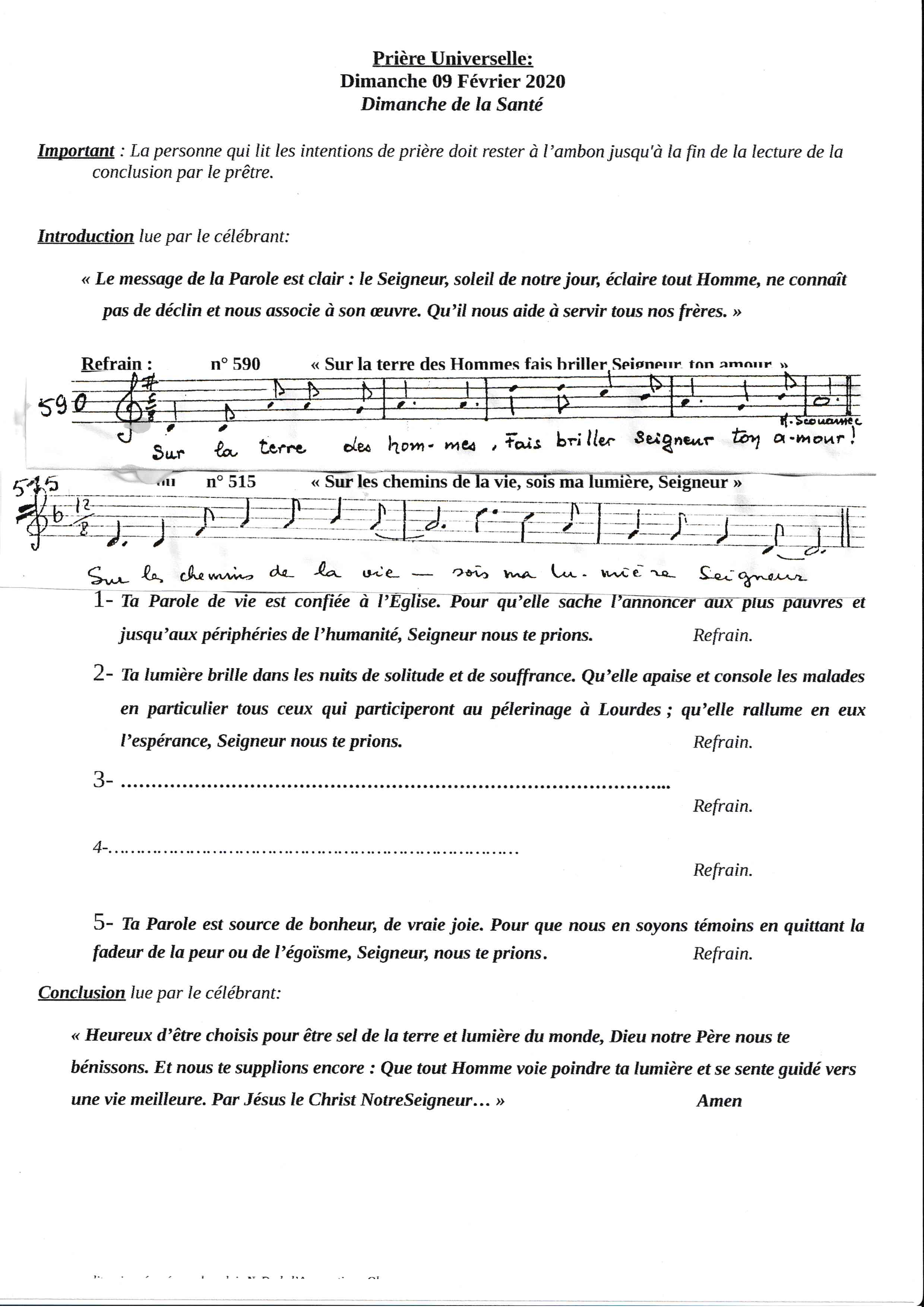 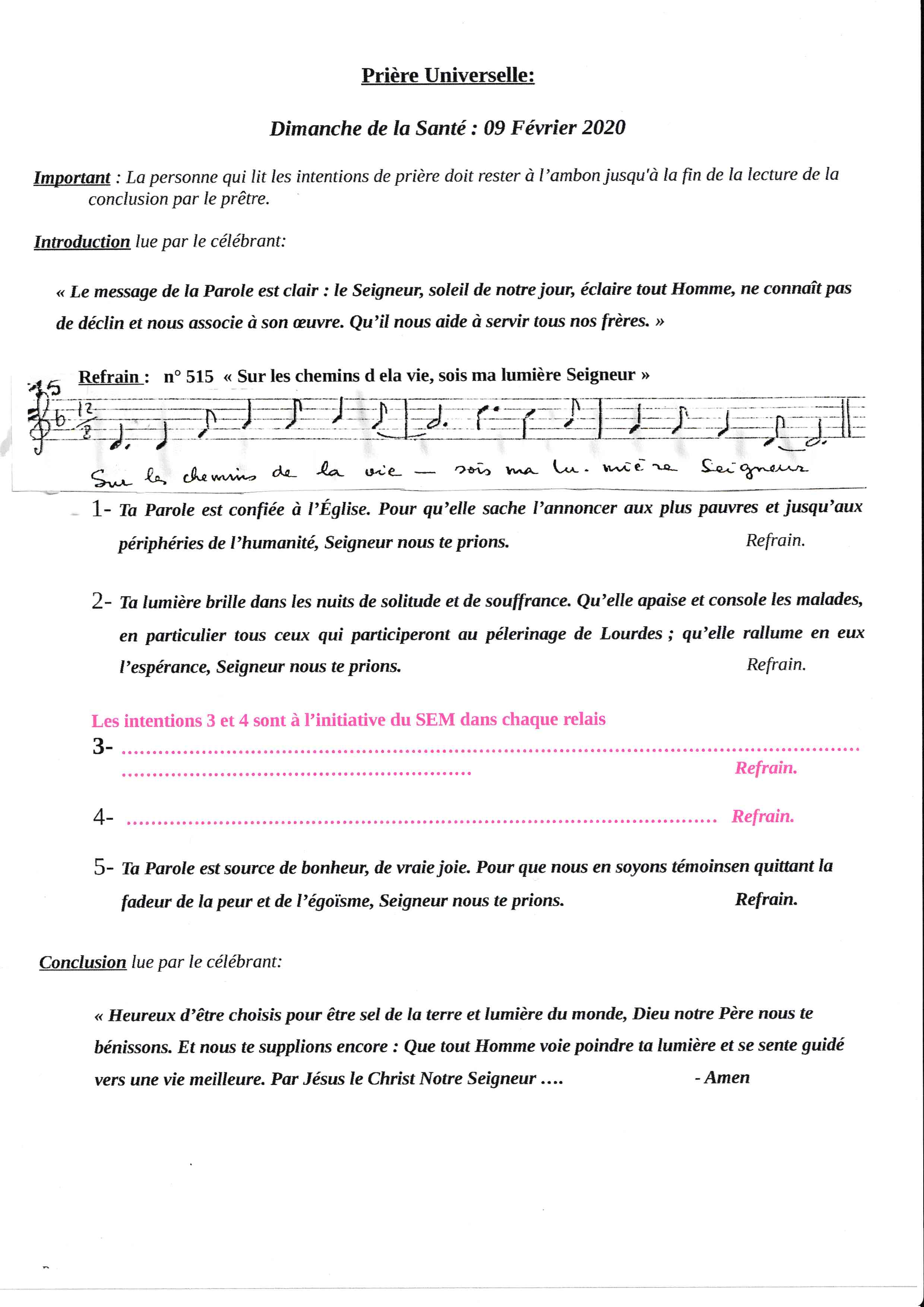 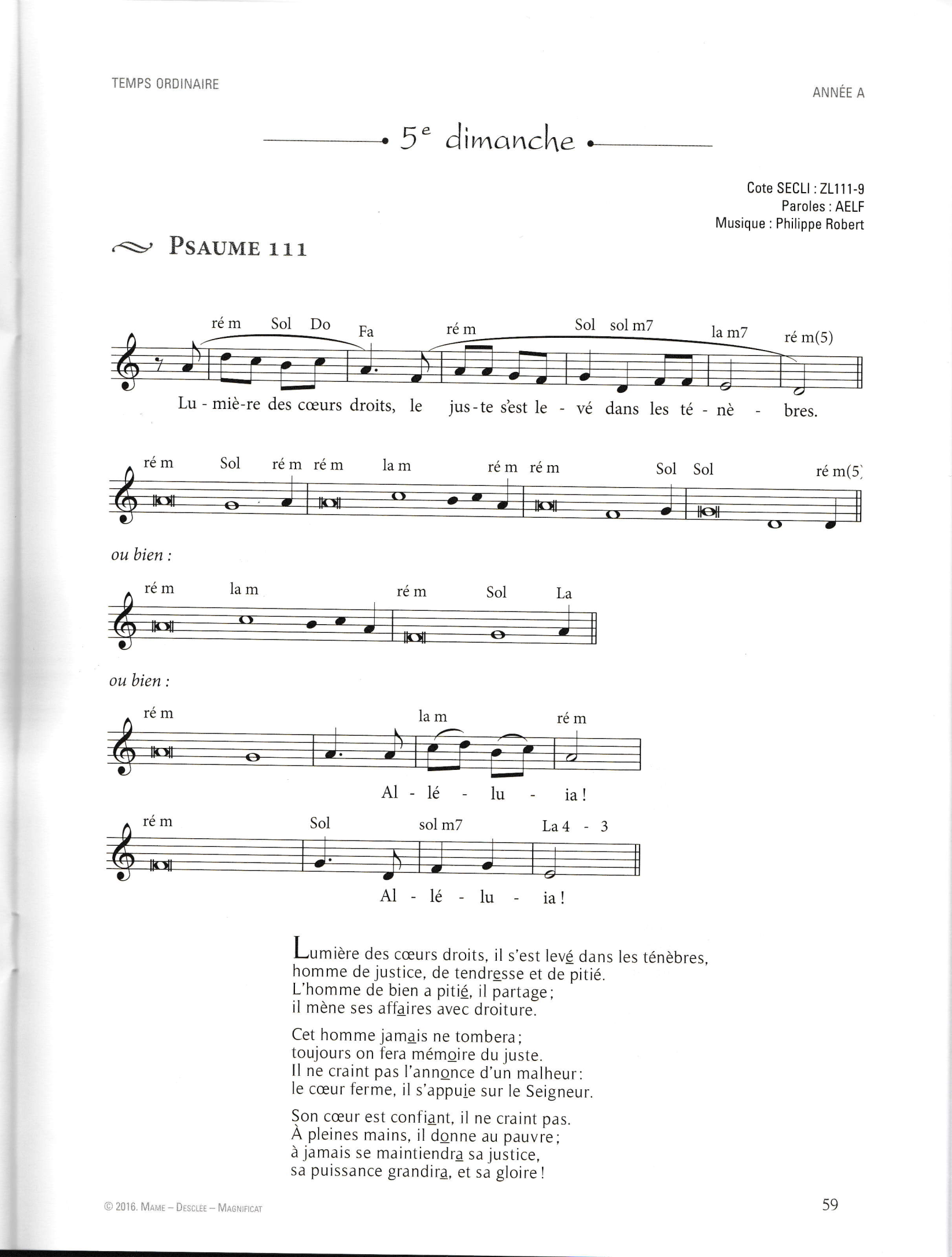 